РОССИЙСКАЯ ФЕДЕРАЦИЯ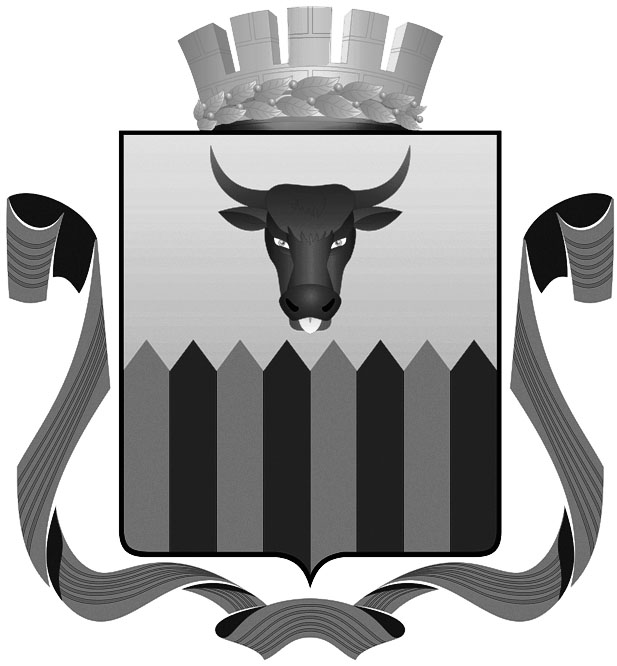 ДУМА ГОРОДСКОГО ОКРУГА«ГОРОД ЧИТА»РЕШЕНИЕ24 ноября 2016  года                                                                                                 № 158О внесении изменений в решение Думы городского округа «Город Чита»
от 24 ноября 2005 года № 194 «О введении единого налога на вмененный
доход для отдельных видов деятельности на территории городского округа «Город Чита»В соответствии с Федеральным законом от 3 июля 2016 года №  248-ФЗ «О внесении изменений в часть вторую Налогового кодекса Российской Федерации», руководствуясь пунктом 3 части 1 статьи 23 Устава городского округа «Город Чита», принятого решением Думы городского округа «Город Чита» от 8 декабря 2011 года №243, Дума городского округаРЕШИЛА:Внести в решение Думы городского округа «Город Чита» от 24 ноября 2005 года № 194 «О введении единого налога на вмененный доход для отдельных видов деятельности на территории городского округа «Город Чита» следующие изменения:подпункт  1 пункта 2 изложить в следующей редакции:«1) оказание бытовых услуг. Коды видов деятельности в соответствии с Общероссийским классификатором видов экономической деятельности и коды услуг в соответствии с Общероссийским классификатором продукции по видам экономической деятельности, относящихся к бытовым услугам, определяются Правительством Российской Федерации;».2. Настоящее решение вступает в силу с 1 января 2017 года, но не ранее чем по истечении одного месяца со дня его официального опубликования и не ранее 1-го числа очередного налогового периода по соответствующему налогу.3. Опубликовать настоящее решение в печатном средстве массовой информации, являющемся официальным источником опубликования нормативных правовых актов городского округа и на официальном сайте Думы  городского округа «Город Чита» в информационно-телекоммуникационной сети «Интернет», размещенном по адресу www.gorduma.chita.ru.И.о. Главы городского округа 		                              А.Н. Ядрищенский